Elizabeth FogleApril 28, 1868 – August 8, 1879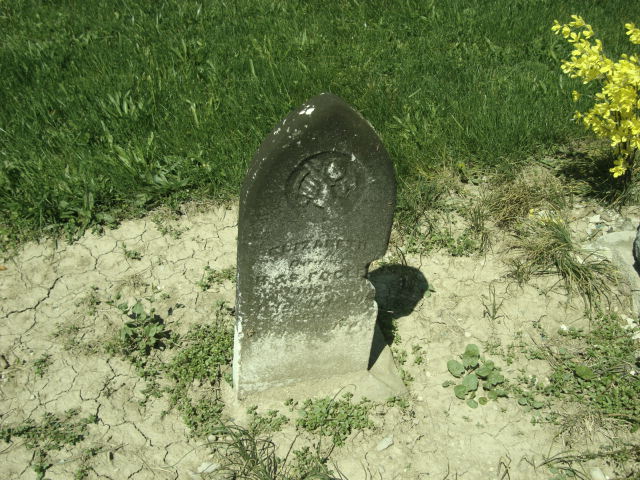 Photo by Cousin Becky   A girl named Fogle, living at Geneva, tried to build a fire with coal oil last Friday, when her dress caught fire and burned her so badly that she died.  Her father, Henry Fogle, was also badly burned in trying to rescue her.Fort Wayne Weekly Sentinel (IN); August 13, 1879Contributed by Jim Cox